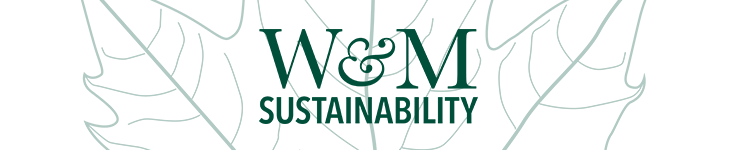 COMMITTEE ON SUSTAINABILITY GREEN FEE COVER SHEETProject proposals are due by March 3, 2022 at 5pm.Submit your cover sheet and proposal as a SINGLE PDF at https://go.wm.edu/WmRSXS Green Fee awards will be grants up to $5,000. The applicant's office/department will be responsible for making the project's purchases using the awarded funds. All proposal purchases must meet university guidelines and be approved by the applicant's (or in the case of students, advisor's) office/department prior to submission. Please visit the university’s guidelines on purchasing.APPLICANTATTACH A MORE DETAILED PROJECT PROPOSAL THAT INCLUDES: Purpose & Rationale: Describes the purpose and rationale of the project, including the methodology and plan for the project’s execution. Visit the Green Fee site for a sample proposal;Connection to Sustainability: Explains the relationship of your project to the promotion of a culture of sustainability or to the promotion of sustainable practices at the university. Explain the extent to which it connects/addresses all 3 facets of sustainability (environmental/social/economic). Line-itemed Budget: Includes a detailed budget with line itemed purchases and vendorsDON’T FORGET! The applicant’s office or department must complete the below after reviewing the full proposal. The proposal will not be considered complete or viable for committee review without this step. APPLICANT’S OFFICE OR DEPARTMENTAll awarded projects are required to submit semesterly progress reports. Final reports are due upon completion of the project. Student led projects must maintain an advisor at all times.  Contact sustain@wm.edu with any questions.Project/Study Title:Project Leader(s):Advisor (student led projects only):Total Funds Requested: Project/Study Abstract (50-100 words):Expected Outcome or Products of the Project: Expected Outcome or Products of the Project: How Will You Assess the Success of Your Project:How Will You Assess the Success of Your Project:Green Fee proposals will be evaluated by how well it addresses and connects all 3 facets of sustainability (environmental, social, economic) and the extent to which it involves students.Green Fee proposals will be evaluated by how well it addresses and connects all 3 facets of sustainability (environmental, social, economic) and the extent to which it involves students.What are the social impacts and connections of the project?What are the social impacts and connections of the project?What are the environmental impacts and connections of the project? What are the environmental impacts and connections of the project? What are the economic impacts and connections of the project? What are the economic impacts and connections of the project? Are Students Involved? If so, how?Are Students Involved? If so, how?Does this project further specific W&M Sustainability Plan or Climate Action Roadmap commitments? If so, which ones and how?Does this project further specific W&M Sustainability Plan or Climate Action Roadmap commitments? If so, which ones and how?Project Timeline and Completion Date:Project Timeline and Completion Date:Projected Cost Savings (if any): Projected Cost Savings (if any): Project Leader(s) Names:Emails: REQUIRED for Student led project only. Advisor’s Name:Email: Signature:Has the department agreed to make the purchases for this proposal, using the Green Fee funds?Y/N:Business officer or individual who will make purchases.Name:Title:Email:Did the business officer review the purchases to ensure university purchasing standards are being followed?Y/N:Finance Org the office/dept has signing authority over for index activation. (VIMS=N/A)Org #: If the total purchase from a vendor is greater than $5,000 certain procurement standards must be met. If this applies, have you spoken with Procurement? Y/N:Signature of dept/office head, certifying the above to be correct. Name: Signature: 